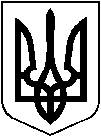 УКРАЇНАХмільницька міська радаВінницької областіР І Ш Е Н Н Я № 1435Від 18.04.2018 року                                     		               48 сесія міської ради                                                                                                             7 скликанняПро зміни в штатному розписі управління праці та соціального захисту населення Хмільницької міської радиЗаслухавши інформацію в.о. начальника управління праці та соціального захисту населення Хмільницької міської ради Кричун Е.А., відповідно до п.5 ст. 109 Регламенту міської ради 7 скликання, керуючись ст. 59 Закону України «Про місцеве самоврядування в Україні», міська радаВ И Р І Ш И Л А :Проект рішення «Про зміни в штатному розписі управління праці та соціального захисту населення Хмільницької міської ради» відхилити. Міський голова                                                                                 С.Б. Редчик П.В. КрепкийО.В. ТендерисН.А. Буликова